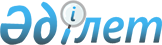 2021 – 2023 жылдарға арналған Ертіс аудандық бюджеті туралыПавлодар облысы Ертіс аудандық мәслихатының 2020 жылғы 24 желтоқсандағы № 265-61-6 шешімі. Павлодар облысының Әділет департаментінде 2020 жылғы 25 желтоқсанда № 7112 болып тіркелді.
      Ескерту. 01.01.2021 бастап қолданысқа енгізіледі - осы шешімнің 11-тармағымен.
      Қазақстан Республикасының 2008 жылғы 4 желтоқсандағы Бюджет кодексінің 75-бабы 2-тармағына, Қазақстан Республикасының 2001 жылғы 23 қаңтардағы "Қазақстан Республикасындағы жергілікті мемлекеттік басқару және өзін-өзі басқару туралы" Заңының 6-бабы 1-тармағының 1) тармақшасына, Қазақстан Республикасының 2005 жылғы 8 шілдедегі "Агроөнеркәсіптік кешенді және ауылдық аумақтарды дамытуды мемлекеттік реттеу туралы" Заңының 18-бабы 4-тармағына сәйкес, Ертіс аудандық мәслихаты ШЕШІМ ҚАБЫЛДАДЫ:
      1. 2021 – 2023 жылдарға арналған аудандық бюджеті тиісінше 1, 2 және 3-қосымшаларға сәйкес, соның ішінде 2021 жылға арналған келесі көлемдерде бекітілсін:
      1) кірістер – 7457794 мың теңге, соның ішінде:
      салықтық түсімдер – 778280 мың теңге;
      салықтық емес түсімдер – 13183 мың теңге;
      негізгі капиталды сатудан түсетін түсімдер – 6064 мың теңге;
      трансферттер түсімі – 6660267 мың теңге;
      2) шығындар – 7746753 мың теңге;
      3) таза бюджеттік кредиттеу – 33571 мың теңге, соның ішінде:
      бюджеттік кредиттер – 52602 мың теңге;
      бюджеттік кредиттерді өтеу – 19031 мың теңге;
      4) қаржы активтерімен операциялар бойынша сальдо – нөлге тең;
      5) бюджет тапшылығы (профициті) – -322530 мың теңге;
      6) бюджет тапшылығын қаржыландыру (профицитін пайдалану) – 322530 мың теңге.
      Ескерту. 1-тармақ жаңа редакцияда - Павлодар облысы Ертіс аудандық мәслихатының 09.12.2021 № 48-11-7 (01.01.2021 бастап қолданысқа енгізіледі) шешімімен.


      2. 2021 жылға арналған Ертіс аудандық бюджетінде 4214964 мың теңге сомасында облыстық бюджеттен берілетін субвенция көлемі көзделсін.
      3. Аудандық бюджеттен Ертіс ауданының ауылдар және ауылдық округтерінің бюджеттеріне берілетін субвенциялар көлемі 2021 жылға арналған аудан бюджетінде жалпы сомасы 375731 мың теңге көзделсін, соның ішінде:
      Ағашорын ауылдық округі – 27622 мың теңге;
      Аманкелді ауылдық округі – 28776 мың теңге;
      Байзақов ауылдық округі – 27221 мың теңге;
      Голубовка ауылы – 23867 мың теңге;
      Ертіс ауылы – 77718 мың теңге;
      Қарақұдық ауылдық округі – 24728 мың теңге;
      Қоскөл ауылдық округі – 26815 мың теңге;
      Қызылжар ауылдық округі – 33517 мың теңге;
      Майқоңыр ауылы – 23146 мың теңге;
      Панфилов ауылдық округі – 31103 мың теңге;
      Северный ауылдық округі – 26019 мың теңге;
      Сілеті ауылдық округі – 25199 мың теңге. 
      4. Аудандық бюджеттен Ертіс ауданының ауылдар және ауылдық округтерінің бюджеттеріне берілетін субвенциялар көлемі 2022 жылға арналған аудан бюджетінде жалпы сомасы 363484 мың теңге көзделсін, соның ішінде:
      Ағашорын ауылдық округі – 26968 мың теңге;
      Аманкелді ауылдық округі – 27762 мың теңге;
      Байзақов ауылдық округі – 26632 мың теңге;
      Голубовка ауылы – 23948 мың теңге;
      Ертіс ауылы – 69256 мың теңге;
      Қарақұдық ауылдық округі – 24218 мың теңге;
      Қоскөл ауылдық округі – 26186 мың теңге;
      Қызылжар ауылдық округі – 33973 мың теңге;
      Майқоңыр ауылы – 23193 мың теңге;
      Панфилов ауылдық округі – 30635 мың теңге;
      Северный ауылдық округі – 25917 мың теңге;
      Сілеті ауылдық округі – 24796 мың теңге. 
      5. Аудандық бюджеттен Ертіс ауданының ауылдар және ауылдық округтерінің бюджеттеріне берілетін субвенциялар көлемі 2023 жылға арналған аудан бюджетінде жалпы сомасы 340799 мың теңге көзделсін, соның ішінде:
      Ағашорын ауылдық округі – 26912 мың теңге;
      Аманкелді ауылдық округі – 27104 мың теңге;
      Байзақов ауылдық округі – 25914 мың теңге;
      Голубовка ауылы – 23591 мың теңге;
      Ертіс ауылы – 49996 мың теңге;
      Қарақұдық ауылдық округі – 23926 мың теңге;
      Қоскөл ауылдық округі – 26115 мың теңге;
      Қызылжар ауылдық округі – 33862 мың теңге;
      Майқоңыр ауылы – 23029 мың теңге;
      Панфилов ауылдық округі – 30225 мың теңге;
      Северный ауылдық округі – 25380 мың теңге;
      Сілеті ауылдық округі – 24745 мың теңге.
      6. 2021 жылға арналған аудандық бюджетінде Ертіс ауданының ауылдар және ауылдық округтерінің бюджеттеріне берілетін нысаналы ағымдағы трансферттер келесі мөлшерлерде ескерілсін:
      13086 мың теңге - әкімшілік ғимаратты күрделі жөндеуге;
      114713 мың теңге - ауылдық елді мекендерді абаттандыру бойынша іс-шаралар өткізуге;
      290696 мың теңге – "Ауыл – Ел бесігі" жобасы шеңберінде ауылдық елді мекендердегі әлеуметтік және инженерлік инфрақұрылым бойынша іс-шараларды іске асыруға;
      3833 мың теңге – факторлық-баллдық шкала бойынша еңбекақы төлеу жүйесінде мемлекеттік қызметшілерге бонустар төлеуге;
      7990 мың теңге – ауылдық елді мекендерде автомобиль жолдарының жұмыс істеуін қамтамасыз етуге;
      620 мың теңге – мемлекеттік органдардың күрделі шығыстарына;
      3784 мың теңге – лауазым деңгейі мен функционалдық блоктың өзгеруіне байланысты мемлекеттік әкімшілік қызметшілердің еңбекақысын төлеуге;
      18459 мың теңге – елді мекендердегі көшелерді жарықтандыруға.
      Ескерту. 6-тармақ жаңа редакцияда - Павлодар облысы Ертіс аудандық мәслихатының 18.10.2021 № 40-10-7  (01.01.2021 бастап қолданысқа енгізіледі) шешімімен.


      7. Ертіс ауданының ауылдар және ауылдық округтерінің бюджеттеріне нысаналы трансферттердің көрсетілген сомасын үлестіру аудан әкімдігінің қаулысы негізінде анықталады.
      8. Аудандық жергілікті атқарушы органның 2021 жылға арналған резерві 7950 мың теңге сомасында бекітілсін.
      Ескерту. 8-тармақ жаңа редакцияда - Павлодар облысы Ертіс аудандық мәслихатының 09.12.2021 № 48-11-7 (01.01.2021 бастап қолданысқа енгізіледі) шешімімен.


      9. Азаматтық қызметшілер болып табылатын және ауылдық елдi мекендерде жұмыс iстейтiн әлеуметтiк қамсыздандыру, мәдениет саласындағы мамандарға, сондай-ақ жергілікті бюджеттерден қаржыландырылатын мемлекеттік ұйымдарда жұмыс істейтін аталған мамандарға қызметтiң осы түрлерiмен қалалық жағдайда айналысатын мамандардың мөлшерлемелерімен салыстырғанда жиырма бес пайызға жоғарылатылған айлықақылар мен тарифтiк мөлшерлемелер көзделсін.
      Ескерту. 9-тармақ жаңа редакцияда - Павлодар облысы Ертіс аудандық мәслихатының 23.04.2021 № 19-4-7  (01.01.2021 бастап қолданысқа енгізіледі) шешімімен.


      10. Осы шешімнің орындалуын бақылау Ертіс аудандық мәслихатының бюджет, әлеуметтік саясат және заңдылық жөніндегі тұрақты комиссиясына жүктелсін.
      11. Осы шешім 2021 жылғы 1 қаңтардан бастап қолданысқа енгізіледі. 2021 жылға арналған Ертіс аудандық бюджеті
      Ескерту. 1-қосымша жаңа редакцияда - Павлодар облысы Ертіс аудандық мәслихатының 09.12.2021 № 48-11-7 (01.01.2021 бастап қолданысқа енгізіледі) шешімімен. 2022 жылға арналған Ертіс аудандық бюджеті 2023 жылға арналған Ертіс аудандық бюджеті
					© 2012. Қазақстан Республикасы Әділет министрлігінің «Қазақстан Республикасының Заңнама және құқықтық ақпарат институты» ШЖҚ РМК
				
      Сессия төрағасы, 

      Ертіс аудандық мәслихатының хатшысы 

Б. Шингисов
Ертіс аудандық мәслихатының
2020 жылғы 24 желтоқсандағы
№ 265-61-6 шешіміне
1-қосымша
Санаты
Санаты
Санаты
Санаты
Сомасы
(мың теңге)
Сыныбы
Сыныбы
Сыныбы
Сомасы
(мың теңге)
Кіші сыныбы
Кіші сыныбы
Сомасы
(мың теңге)
Атауы
Сомасы
(мың теңге)
1
2
3
4
5
1. Кірістер
7457794
1
Салықтық түсімдер
778280
01
Табыс салығы
392411
1
Корпоративтік табыс салығы
10490
2
Жеке табыс салығы
381921
03
Әлеуметтiк салық
289918
1
Әлеуметтік салық
289918
04
Меншiкке салынатын салықтар
54573
1
Мүлiкке салынатын салықтар
54044
5
Бірыңғай жер салығы 
529
05
Тауарларға, жұмыстарға және қызметтерге салынатын iшкi салықтар
34020
2
Акциздер
1699
3
Табиғи және басқа да ресурстарды пайдаланғаны үшiн түсетiн түсiмдер
27494
4
Кәсiпкерлiк және кәсiби қызметтi жүргiзгенi үшiн алынатын алымдар
4827
08
Заңдық маңызы бар әрекеттерді жасағаны және (немесе) оған уәкілеттігі бар мемлекеттік органдар немесе лауазымды адамдар құжаттар бергені үшін алынатын міндетті төлемдер
7358
1
Мемлекеттік баж
7358
2
Салықтық емес түсiмдер
13183
01
Мемлекеттік меншіктен түсетін кірістер
9910
1
Мемлекеттік кәсіпорындардың таза кірісі бөлігінің түсімдері
199
4
Мемлекет меншігінде тұрған, заңды тұлғалардағы қатысу үлесіне кірістер
2
5
Мемлекет меншігіндегі мүлікті жалға беруден түсетін кірістер
9690
7
Мемлекеттік бюджеттен берілген кредиттер бойынша сыйақылар
19
03
Мемлекеттік бюджеттен қаржыландырылатын мемлекеттік мекемелер ұйымдастыратын мемлекеттік сатып алуды өткізуден түсетін ақша түсімдері 
15
1
Мемлекеттік бюджеттен қаржыландырылатын мемлекеттік мекемелер ұйымдастыратын мемлекеттік сатып алуды өткізуден түсетін ақша түсімдері 
15
04
Мемлекеттік бюджеттен қаржыландырылатын, сондай-ақ Қазақстан Республикасы Ұлттық Банкінің бюджетінен (шығыстар сметасынан) ұсталатын және қаржыландырылатын мемлекеттік мекемелер салатын айыппұлдар, өсімпұлдар, санкциялар, өндіріп алулар
51
1
Мұнай секторы ұйымдарынан және Жәбірленушілерге өтемақы қорына түсетін түсімдерді қоспағанда, мемлекеттік бюджеттен қаржыландырылатын, сондай-ақ Қазақстан Республикасы Ұлттық Банкінің бюджетінен (шығыстар сметасынан) ұсталатын және қаржыландырылатын мемлекеттік мекемелер салатын айыппұлдар, өсімпұлдар, санкциялар, өндіріп алулар
51
06
Басқа да салықтық емес түсiмдер
3207
1
Басқа да салықтық емес түсiмдер
3207
3
Негізгі капиталды сатудан түсетін түсімдер
6064
01
Мемлекеттік мекемелерге бекітілген мемлекеттік мүлікті сату
4572
1
Мемлекеттік мекемелерге бекітілген мемлекеттік мүлікті сату
4572
03
Жердi және материалдық емес активтердi сату
1492
1
2
3
4
5
1
Жерді сату
845
2
Материалдық емес активтерді сату 
647
4
Трансферттердің түсімдері
6660267
01
Төмен тұрған мемлекеттiк басқару органдарынан трансферттер
18229
3
Аудандық маңызы бар қалалардың, ауылдардың, кенттердің, ауылдық округтардың бюджеттерінен трансферттер
18229
02
Мемлекеттiк басқарудың жоғары тұрған органдарынан түсетiн трансферттер
6642038
2
Облыстық бюджеттен түсетiн трансферттер
6642038
Функционалдық топ
Функционалдық топ
Функционалдық топ
Функционалдық топ
Функционалдық топ
Сомасы 
(мың теңге)
Кіші функция
Кіші функция
Кіші функция
Кіші функция
Сомасы 
(мың теңге)
Бюджеттік бағдарламалардың әкімшісі 
Бюджеттік бағдарламалардың әкімшісі 
Бюджеттік бағдарламалардың әкімшісі 
Сомасы 
(мың теңге)
Бағдарлама 
Бағдарлама 
Сомасы 
(мың теңге)
Атауы
Сомасы 
(мың теңге)
1
2
3
4
5
6
2. Шығындар
7746753
01
Жалпы сипаттағы мемлекеттiк қызметтер 
848192
1
Мемлекеттiк басқарудың жалпы функцияларын орындайтын өкiлдi, атқарушы және басқа органдар
195413
112
Аудан (облыстық маңызы бар қала) мәслихатының аппараты
27485
001
Аудан (облыстық маңызы бар қала) мәслихатының қызметін қамтамасыз ету жөніндегі қызметтер
27485
122
Аудан (облыстық маңызы бар қала) әкімінің аппараты
167928
001
Аудан (облыстық маңызы бар қала) әкімінің қызметін қамтамасыз ету жөніндегі қызметтер
167928
2
Қаржылық қызмет
77766
452
Ауданның (облыстық маңызы бар қаланың) қаржы бөлімі
77766
001
Ауданның (облыстық маңызы бар қаланың) бюджетін орындау және коммуналдық меншігін басқару саласындағы мемлекеттік саясатты іске асыру жөніндегі қызметтер
49465
003
Салық салу мақсатында мүлікті бағалауды жүргізу
674
010
Жекешелендіру, коммуналдық меншікті басқару, жекешелендіруден кейінгі қызмет және осыған байланысты дауларды реттеу
1011
018
Мемлекеттік органның күрделі шығыстары
5293
113
Төменгі тұрған бюджеттерге берілетін нысаналы ағымдағы трансферттер
21323
5
Жоспарлау және статистикалық қызмет
40360
453
Ауданның (облыстық маңызы бар қаланың) экономика және бюджеттік жоспарлау бөлімі
40360
001
Экономикалық саясатты, мемлекеттік жоспарлау жүйесін қалыптастыру және дамыту саласындағы мемлекеттік саясатты іске асыру жөніндегі қызметтер
40360
9
Жалпы сипаттағы өзге де мемлекеттiк қызметтер
534653
454
Ауданның (облыстық маңызы бар қаланың) кәсіпкерлік және ауыл шаруашылығы бөлімі
44647
001
Жергілікті деңгейде кәсіпкерлікті және ауыл шаруашылығын дамыту саласындағы мемлекеттік саясатты іске асыру жөніндегі қызметтер
44647
810
Ауданның (облыстық маңызы бар қаланың) экономиканың нақты секторы бөлімі
490006
001
Жергілікті деңгейде тұрғын үй-коммуналдық шаруашылығы, жолаушылар көлігі, автомобиль жолдары, құрылыс, сәулет және қала құрылыс саласындағы мемлекеттік саясатты іске асыру жөніндегі қызметтер
54670
003
Мемлекеттік органның күрделі шығыстары
500
040
Мемлекеттік органдардың объектілерін дамыту
2978
113
Төменгі тұрған бюджеттерге берілетін нысаналы ағымдағы трансферттер
431858
02
Қорғаныс
19182
1
Әскери мұқтаждар
11484
122
Аудан (облыстық маңызы бар қала) әкімінің аппараты
11484
005
Жалпыға бірдей әскери міндетті атқару шеңберіндегі іс-шаралар
11484
2
Төтенше жағдайлар жөнiндегi жұмыстарды ұйымдастыру
7698
122
Аудан (облыстық маңызы бар қала) әкімінің аппараты
7698
1
2
3
4
5
6
007
Аудандық (қалалық) ауқымдағы дала өрттерінің, сондай-ақ мемлекеттік өртке қарсы қызмет органдары құрылмаған елдi мекендерде өрттердің алдын алу және оларды сөндіру жөніндегі іс-шаралар
7698
06
Әлеуметтiк көмек және әлеуметтiк қамсыздандыру
473265
1
Әлеуметтiк қамсыздандыру
40765
451
Ауданның (облыстық маңызы бар қаланың) жұмыспен қамту және әлеуметтік бағдарламалар бөлімі
40765
005
Мемлекеттік атаулы әлеуметтік көмек 
40575
057
Атаулы мемлекеттік әлеуметтік көмек алушылар болып табылатын жеке тұлғаларды телевизиялық абоненттiк жалғамалармен қамтамасыз ету
190
2
Әлеуметтiк көмек
363611
451
Ауданның (облыстық маңызы бар қаланың) жұмыспен қамту және әлеуметтік бағдарламалар бөлімі
363611
002
Жұмыспен қамту бағдарламасы
181684
004
Ауылдық жерлерде тұратын денсаулық сақтау, білім беру, әлеуметтік қамтамасыз ету, мәдениет, спорт және ветеринар мамандарына отын сатып алуға Қазақстан Республикасының заңнамасына сәйкес әлеуметтік көмек көрсету
10270
006
Тұрғын үйге көмек көрсету
277
007
Жергілікті өкілетті органдардың шешімі бойынша мұқтаж азаматтардың жекелеген топтарына әлеуметтік көмек
60506
010
Үйден тәрбиеленіп оқытылатын мүгедек балаларды материалдық қамтамасыз ету
326
014
Мұқтаж азаматтарға үйде әлеуметтiк көмек көрсету
59582
017
Оңалтудың жеке бағдарламасына сәйкес мұқтаж мүгедектердi протездік-ортопедиялық көмек, сурдотехникалық құралдар, тифлотехникалық құралдар, санаторий-курорттық емделу, мiндеттi гигиеналық құралдармен қамтамасыз ету, арнаулы жүрiп-тұру құралдары, қозғалуға қиындығы бар бірінші топтағы мүгедектерге жеке көмекшінің және есту бойынша мүгедектерге қолмен көрсететiн тіл маманының қызметтері мен қамтамасыз ету
5396
023
Жұмыспен қамту орталықтарының қызметін қамтамасыз ету
45570
9
Әлеуметтiк көмек және әлеуметтiк қамтамасыз ету салаларындағы өзге де қызметтер
68889
451
Ауданның (облыстық маңызы бар қаланың) жұмыспен қамту және әлеуметтік бағдарламалар бөлімі
68889
001
Жергілікті деңгейде халық үшін әлеуметтік бағдарламаларды жұмыспен қамтуды қамтамасыз етуді іске асыру саласындағы мемлекеттік саясатты іске асыру жөніндегі қызметтер
49474
011
Жәрдемақыларды және басқа да әлеуметтік төлемдерді есептеу, төлеу мен жеткізу бойынша қызметтерге ақы төлеу
1166
021
Мемлекеттік органның күрделі шығыстары
1079
050
Қазақстан Республикасында мүгедектердің құқықтарын қамтамасыз етуге және өмір сүру сапасын жақсарту
10116
054
Үкіметтік емес ұйымдарда мемлекеттік әлеуметтік тапсырысты орналастыру
7054
07
Тұрғын үй-коммуналдық шаруашылық
1109546
1
Тұрғын үй шаруашылығы
174067
463
Ауданның (облыстық маңызы бар қаланың) жер қатынастары бөлімі
1932
016
Мемлекет мұқтажы үшін жер учаскелерін алу
1932
810
Ауданның (облыстық маңызы бар қаланың) экономиканың нақты секторы бөлімі
172135
008
Мемлекеттік тұрғын үй қорын сақтауды ұйымдастыру
802
009
Коммуналдық тұрғын үй қорының тұрғын үйін жобалау және (немесе) салу, реконструкциялау
3333
1
2
3
4
5
6
098
Коммуналдық тұрғын үй қорының тұрғын үйлерін сатып алу
168000
2
Коммуналдық шаруашылық
934776
810
Ауданның (облыстық маңызы бар қаланың) экономиканың нақты секторы бөлімі
934776
012
Сумен жабдықтау және су бұру жүйесінің жұмыс істеуі
28626
028
Коммуналдық шаруашылығын дамыту
179360
058
Елді мекендердегі сумен жабдықтау және су бұру жүйелерін дамыту
726790
3
Елді-мекендерді көркейту
703
810
Ауданның (облыстық маңызы бар қаланың) экономиканың нақты секторы бөлімі
703
016
Елді мекендердің санитариясын қамтамасыз ету
703
08
Мәдениет, спорт, туризм және ақпараттық кеңістiк
532141
1
Мәдениет саласындағы қызмет
182298
802
Ауданның (облыстық маңызы бар қаланың) мәдениет, дене шынықтыру және спорт бөлімі
182298
005
Мәдени-демалыс жұмысын қолдау
182298
2
Спорт
197812
802
Ауданның (облыстық маңызы бар қаланың) мәдениет, дене шынықтыру және спорт бөлімі
4274
007
Аудандық (облыстық маңызы бар қалалық) деңгейде спорттық жарыстар өткiзу
3870
008
Әртүрлi спорт түрлерi бойынша аудан (облыстық маңызы бар қала) құрама командаларының мүшелерiн дайындау және олардың облыстық спорт жарыстарына қатысуы
404
810
Ауданның (облыстық маңызы бар қаланың) экономиканың нақты секторы бөлімі
193538
014
Cпорт объектілерін дамыту
193538
3
Ақпараттық кеңiстiк
81537
470
Аудандық (облыстық маңызы бар қаланың) ішкі саясат және тілдерді дамыту бөлімі
21997
005
Мемлекеттік ақпараттық саясат жүргізу жөніндегі қызметтер
20858
008
Мемлекеттiк тiлдi және Қазақстан халқының басқа да тiлдерін дамыту
1139
802
Ауданның (облыстық маңызы бар қаланың) мәдениет, дене шынықтыру және спорт бөлімі
59540
004
Аудандық (қалалық) кiтапханалардың жұмыс iстеуi 
59540
9
Мәдениет, спорт, туризм және ақпараттық кеңiстiктi ұйымдастыру жөнiндегi өзге де қызметтер
70494
470
Аудандық (облыстық маңызы бар қаланың) ішкі саясат және тілдерді дамыту бөлімі
44809
001
Жергiлiктi деңгейде ақпарат, мемлекеттілікті нығайту және азаматтардың әлеуметтік оптимизімін қалыптастыру саласындағы мемлекеттік саясатты іске асыру жөніндегі қызметтер
25842
004
Жастар саясаты саласында іс-шараларды іске асыру
18967
802
Ауданның (облыстық маңызы бар қаланың) мәдениет, дене шынықтыру және спорт бөлімі
25685
001
Жергілікті деңгейде мәдениет, дене шынықтыру және спорт саласында мемлекеттік саясатты іске асыру жөніндегі қызметтер
19740
032
Ведомстволық бағыныстағы мемлекеттік мекемелер мен ұйымдардың күрделі шығыстары
5945
10
Ауыл, су, орман, балық шаруашылығы, ерекше қорғалатын табиғи аумақтар, қоршаған ортаны және жануарлар дүниесін қорғау, жер қатынастары
52110
6
Жер қатынастары
34893
1
2
3
4
5
6
463
Ауданның (облыстық маңызы бар қаланың) жер қатынастары бөлімі
34893
001
Аудан (облыстық маңызы бар қала) аумағында жер қатынастарын реттеу саласындағы мемлекеттік саясатты іске асыру жөніндегі қызметтер
24844
006
Аудандардың, облыстық маңызы бар , аудандық маңызы бар қалалардың, кенттердің, ауылдардың, ауылдық округтердің шекарасын белгілеу кезінде жүргізілетін жерге орналастыру 
9887
007
Мемлекеттік органның күрделі шығыстары
162
9
Ауыл, су, орман, балық шаруашылығы, қоршаған ортаны қорғау және жер қатынастары саласындағы басқа да қызметтер
17217
453
Ауданның (облыстық маңызы бар қаланың) экономика және бюджеттік жоспарлау бөлімі
17217
099
Мамандарға әлеуметтік қолдау көрсету жөніндегі шараларды іске асыру
17217
11
Өнеркәсіп, сәулет, қала құрылысы және құрылыс қызметі
1458
2
Сәулет, қала құрылысы және құрылыс қызметі
1458
810
Ауданның (облыстық маңызы бар қаланың) экономиканың нақты секторы бөлімі
1458
039
Аудан аумағында қала құрылысын дамытудың кешенді схемаларын, аудандық (облыстық) маңызы бар қалалардың, кенттердің және өзге де ауылдық елді мекендердің бас жоспарларын әзірлеу
1458
12
Көлiк және коммуникация
715433
1
Автомобиль көлiгi
699105
810
Ауданның (облыстық маңызы бар қаланың) экономиканың нақты секторы бөлімі
699105
042
Көлік инфрақұрылымын дамыту
15476
043
Автомобиль жолдарының жұмыс істеуін қамтамасыз ету
50000
044
Аудандық маңызы бар автомобиль жолдарын және елді-мекендердің көшелерін күрделі және орташа жөндеу
156246
051
Көлiк инфрақұрылымының басым жобаларын іске асыру
477383
9
Көлiк және коммуникациялар саласындағы өзге де қызметтер
16328
810
Ауданның (облыстық маңызы бар қаланың) экономиканың нақты секторы бөлімі
16328
046
Әлеуметтік маңызы бар қалалық (ауылдық), қала маңындағы және ауданішілік қатынастар бойынша жолаушылар тасымалдарын субсидиялау
16328
13
Басқалар
172474
9
Басқалар
172474
452
Ауданның (облыстық маңызы бар қаланың) қаржы бөлімі
7950
012
Ауданның (облыстық маңызы бар қаланың) жергілікті атқарушы органының резерві 
7950
810
Ауданның (облыстық маңызы бар қаланың) экономиканың нақты секторы бөлімі
164524
025
"Ауыл-Ел бесігі" жобасы шеңберінде ауылдық елді мекендердегі әлеуметтік және инженерлік инфрақұрылымдарды дамыту
164524
14
Борышқа қызмет көрсету
71550
1
Борышқа қызмет көрсету
71550
452
Ауданның (облыстық маңызы бар қаланың) қаржы бөлімі
71550
013
Жергілікті атқарушы органдардың облыстық бюджеттен қарыздар бойынша сыйақылар мен өзге де төлемдерді төлеу бойынша борышына қызмет көрсету
71550
15
Трансферттер
3751402
1
Трансферттер
3751402
452
Ауданның (облыстық маңызы бар қаланың) қаржы бөлімі
3751402
1
2
3
4
5
6
006
Нысаналы пайдаланылмаған (толық пайдаланылмаған) трансферттерді қайтару
28503
024
Заңнаманы өзгертуге байланысты жоғары тұрған бюджеттің шығындарын өтеуге төменгі тұрған бюджеттен ағымдағы нысаналы трансферттер
3347168
038
Субвенциялар
375731
3. Таза бюджеттік кредиттеу
33571
Бюджеттік кредиттер
52602
10
Ауыл, су, орман, балық шаруашылығы, ерекше қорғалатын табиғи аумақтар, қоршаған ортаны және жануарлар дүниесін қорғау, жер қатынастары
52602
9
Ауыл, су, орман, балық шаруашылығы, қоршаған ортаны қорғау және жер қатынастары саласындағы басқа да қызметтер
52602
453
Ауданның (облыстық маңызы бар қаланың) экономика және бюджеттік жоспарлау бөлімі
52602
006
Мамандарды әлеуметтік қолдау шараларын іске асыру үшін бюджеттік кредиттер
52602
Бюджеттік кредиттерді өтеу
19031
5
Бюджеттік кредиттерді өтеу
19031
01
Бюджеттік кредиттерді өтеу
19031
1
Мемлекеттік бюджеттен берілген бюджеттік кредиттерді өтеу
19031
4. Қаржы активтерімен операциялар бойынша сальдо
0
5. Бюджет тапшылығы (профициті)
-322530
6. Бюджет тапшылығын қаржыландыру (профицитін пайдалану)
322530Ертіс аудандық мәслихатының2020 жылғы 24 желтоқсандағы№ 265-61-6 шешіміне2-қосымша
Санаты
Санаты
Санаты
Санаты
Сомасы
(мың теңге)
Сыныбы
Сыныбы
Сыныбы
Сомасы
(мың теңге)
Кіші сыныбы
Кіші сыныбы
Сомасы
(мың теңге)
Атауы
Сомасы
(мың теңге)
1
2
3
4
5
1. Кірістер
4956954
1
Салықтық түсімдер
647231
01
Табыс салығы
296747
1
Корпоративтік табыс салығы
16000
2
Жеке табыс салығы
280747
03
Әлеуметтiк салық
255246
1
Әлеуметтік салық
255246
04
Меншiкке салынатын салықтар
58151
1
Мүлiкке салынатын салықтар
58151
05
Тауарларға, жұмыстарға және қызметтерге салынатын iшкi салықтар
35227
2
Акциздер
1739
3
Табиғи және басқа да ресурстарды пайдаланғаны үшiн түсетiн түсiмдер
28023
4
Кәсiпкерлiк және кәсiби қызметтi жүргiзгенi үшiн алынатын алымдар
5465
08
Заңдық маңызы бар әрекеттерді жасағаны және (немесе) оған уәкілеттігі бар мемлекеттік органдар немесе лауазымды адамдар құжаттар бергені үшін алынатын міндетті төлемдер
1860
1
Мемлекеттік баж
1860
2
Салықтық емес түсiмдер
9237
01
Мемлекеттік меншіктен түсетін кірістер
6077
5
Мемлекет меншігіндегі мүлікті жалға беруден түсетін кірістер
6057
7
Мемлекеттік бюджеттен берілген кредиттер бойынша сыйақылар
20
06
Басқа да салықтық емес түсiмдер
3160
1
Басқа да салықтық емес түсiмдер
3160
3
Негізгі капиталды сатудан түсетін түсімдер
4948
01
Мемлекеттік мекемелерге бекітілген мемлекеттік мүлікті сату
3507
1
Мемлекеттік мекемелерге бекітілген мемлекеттік мүлікті сату
3507
03
Жердi және материалдық емес активтердi сату
1441
1
Жерді сату
775
2
Материалдық емес активтерді сату 
666
4
Трансферттердің түсімдері
4295538
02
Мемлекеттiк басқарудың жоғары тұрған органдарынан түсетiн трансферттер
4295538
2
Облыстық бюджеттен түсетiн трансферттер
4295538
Функционалдық топ
Функционалдық топ
Функционалдық топ
Функционалдық топ
Функционалдық топ
Функционалдық топ
Сомасы 
(мың теңге)
Кіші функция
Кіші функция
Кіші функция
Кіші функция
Кіші функция
Сомасы 
(мың теңге)
Бюджеттік бағдарламалардың әкімшісі 
Бюджеттік бағдарламалардың әкімшісі 
Бюджеттік бағдарламалардың әкімшісі 
Бюджеттік бағдарламалардың әкімшісі 
Сомасы 
(мың теңге)
Бағдарлама 
Бағдарлама 
Бағдарлама 
Сомасы 
(мың теңге)
Атауы
Сомасы 
(мың теңге)
1
2
3
3
4
5
6
2. Шығындар
4956954
01
Жалпы сипаттағы мемлекеттiк қызметтер 
354735
1
Мемлекеттiк басқарудың жалпы функцияларын орындайтын өкiлдi, атқарушы және басқа органдар
177753
112
112
Аудан (облыстық маңызы бар қала) мәслихатының аппараты
20142
001
Аудан (облыстық маңызы бар қала) мәслихатының қызметін қамтамасыз ету жөніндегі қызметтер
20142
122
122
Аудан (облыстық маңызы бар қала) әкімінің аппараты
157611
001
Аудан (облыстық маңызы бар қала) әкімінің қызметін қамтамасыз ету жөніндегі қызметтер
157611
2
Қаржылық қызмет
51089
452
452
Ауданның (облыстық маңызы бар қаланың) қаржы бөлімі
51089
001
Ауданның (облыстық маңызы бар қаланың) бюджетін орындау және коммуналдық меншігін басқару саласындағы мемлекеттік саясатты іске асыру жөніндегі қызметтер
49265
003
Салық салу мақсатында мүлікті бағалауды жүргізу
762
010
Жекешелендіру, коммуналдық меншікті басқару, жекешелендіруден кейінгі қызмет және осыған байланысты дауларды реттеу
1062
5
Жоспарлау және статистикалық қызмет
35923
453
453
Ауданның (облыстық маңызы бар қаланың) экономика және бюджеттік жоспарлау бөлімі
35923
001
Экономикалық саясатты, мемлекеттік жоспарлау жүйесін қалыптастыру және дамыту саласындағы мемлекеттік саясатты іске асыру жөніндегі қызметтер
35923
9
Жалпы сипаттағы өзге де мемлекеттiк қызметтер
89970
454
454
Ауданның (облыстық маңызы бар қаланың) кәсіпкерлік және ауыл шаруашылығы бөлімі
45518
001
Жергілікті деңгейде кәсіпкерлікті және ауыл шаруашылығын дамыту саласындағы мемлекеттік саясатты іске асыру жөніндегі қызметтер
45518
810
810
Ауданның (облыстық маңызы бар қаланың) экономиканың нақты секторы бөлімі
44452
001
Жергілікті деңгейде тұрғын үй-коммуналдық шаруашылығы, жолаушылар көлігі, автомобиль жолдары, құрылыс, сәулет және қала құрылыс саласындағы мемлекеттік саясатты іске асыру жөніндегі қызметтер
44452
02
Қорғаныс
14931
1
Әскери мұқтаждар
10312
122
122
Аудан (облыстық маңызы бар қала) әкімінің аппараты
10312
005
Жалпыға бірдей әскери міндетті атқару шеңберіндегі іс-шаралар
10312
2
Төтенше жағдайлар жөнiндегi жұмыстарды ұйымдастыру
4619
122
122
Аудан (облыстық маңызы бар қала) әкімінің аппараты
4619
007
Аудандық (қалалық) ауқымдағы дала өрттерінің, сондай-ақ мемлекеттік өртке қарсы қызмет органдары құрылмаған елдi мекендерде өрттердің алдын алу және оларды сөндіру жөніндегі іс-шаралар
4619
06
Әлеуметтiк көмек және әлеуметтiк қамсыздандыру
245425
1
Әлеуметтiк қамсыздандыру
9243
1
2
3
3
4
5
6
451
451
Ауданның (облыстық маңызы бар қаланың) жұмыспен қамту және әлеуметтік бағдарламалар бөлімі
9243
005
Мемлекеттік атаулы әлеуметтік көмек 
8714
057
Атаулы мемлекеттік әлеуметтік көмек алушылар болып табылатын жеке тұлғаларды телевизиялық абоненттiк жалғамалармен қамтамасыз ету
529
2
Әлеуметтiк көмек
178597
451
451
Ауданның (облыстық маңызы бар қаланың) жұмыспен қамту және әлеуметтік бағдарламалар бөлімі
178597
002
Жұмыспен қамту бағдарламасы
59960
004
Ауылдық жерлерде тұратын денсаулық сақтау, білім беру, әлеуметтік қамтамасыз ету, мәдениет, спорт және ветеринар мамандарына отын сатып алуға Қазақстан Республикасының заңнамасына сәйкес әлеуметтік көмек көрсету
9780
006
Тұрғын үйге көмек көрсету
427
007
Жергілікті өкілетті органдардың шешімі бойынша мұқтаж азаматтардың жекелеген топтарына әлеуметтік көмек
58907
010
Үйден тәрбиеленіп оқытылатын мүгедек балаларды материалдық қамтамасыз ету
420
014
Мұқтаж азаматтарға үйде әлеуметтiк көмек көрсету
9985
017
Оңалтудың жеке бағдарламасына сәйкес мұқтаж мүгедектердi мiндеттi гигиеналық құралдармен қамтамасыз ету, қозғалуға қиындығы бар бірінші топтағы мүгедектерге жеке көмекшінің және есту бойынша мүгедектерге қолмен көрсететiн тіл маманының қызметтерін ұсыну
2517
023
Жұмыспен қамту орталықтарының қызметін қамтамасыз ету
36601
9
Әлеуметтiк көмек және әлеуметтiк қамтамасыз ету салаларындағы өзге де қызметтер
57585
451
451
Ауданның (облыстық маңызы бар қаланың) жұмыспен қамту және әлеуметтік бағдарламалар бөлімі
57585
001
Жергілікті деңгейде халық үшін әлеуметтік бағдарламаларды жұмыспен қамтуды қамтамасыз етуді іске асыру саласындағы мемлекеттік саясатты іске асыру жөніндегі қызметтер
44519
011
Жәрдемақыларды және басқа да әлеуметтік төлемдерді есептеу, төлеу мен жеткізу бойынша қызметтерге ақы төлеу
1224
050
Қазақстан Республикасында мүгедектердің құқықтарын қамтамасыз етуге және өмір сүру сапасын жақсарту
5928
054
Үкіметтік емес ұйымдарда мемлекеттік әлеуметтік тапсырысты орналастыру
5914
07
Тұрғын үй-коммуналдық шаруашылық
20513
1
Тұрғын үй шаруашылығы
5000
810
810
Ауданның (облыстық маңызы бар қаланың) экономиканың нақты секторы бөлімі
5000
009
Коммуналдық тұрғын үй қорының тұрғын үйін жобалау және (немесе) салу, реконструкциялау
5000
2
Коммуналдық шаруашылық
14310
810
810
Ауданның (облыстық маңызы бар қаланың) экономиканың нақты секторы бөлімі
14310
012
Сумен жабдықтау және су бұру жүйесінің жұмыс істеуі
14310
3
Елді-мекендерді көркейту
1203
810
810
Ауданның (облыстық маңызы бар қаланың) экономиканың нақты секторы бөлімі
1203
016
Елді мекендердің санитариясын қамтамасыз ету
1203
08
Мәдениет, спорт, туризм және ақпараттық кеңістiк
305635
1
Мәдениет саласындағы қызмет
156108
1
2
3
3
4
5
6
802
802
Ауданның (облыстық маңызы бар қаланың) мәдениет, дене шынықтыру және спорт бөлімі
156108
005
Мәдени-демалыс жұмысын қолдау
156108
2
Спорт
6695
802
802
Ауданның (облыстық маңызы бар қаланың) мәдениет, дене шынықтыру және спорт бөлімі
6695
007
Аудандық (облыстық маңызы бар қалалық) деңгейде спорттық жарыстар өткiзу
5221
008
Әртүрлi спорт түрлерi бойынша аудан (облыстық маңызы бар қала) құрама командаларының мүшелерiн дайындау және олардың облыстық спорт жарыстарына қатысуы
1474
3
Ақпараттық кеңiстiк
76531
470
470
Аудандық (облыстық маңызы бар қаланың) ішкі саясат және тілдерді дамыту бөлімі
25880
005
Мемлекеттік ақпараттық саясат жүргізу жөніндегі қызметтер
24150
008
Мемлекеттiк тiлдi және Қазақстан халқының басқа да тiлдерін дамыту
1730
802
802
Ауданның (облыстық маңызы бар қаланың) мәдениет, дене шынықтыру және спорт бөлімі
50651
004
Аудандық (қалалық) кiтапханалардың жұмыс iстеуi 
50651
9
Мәдениет, спорт, туризм және ақпараттық кеңiстiктi ұйымдастыру жөнiндегi өзге де қызметтер
66301
470
470
Аудандық (облыстық маңызы бар қаланың) ішкі саясат және тілдерді дамыту бөлімі
47200
001
Жергiлiктi деңгейде ақпарат, мемлекеттілікті нығайту және азаматтардың әлеуметтік оптимизімін қалыптастыру саласындағы мемлекеттік саясатты іске асыру жөніндегі қызметтер
26287
004
Жастар саясаты саласында іс-шараларды іске асыру
20913
802
802
Ауданның (облыстық маңызы бар қаланың) мәдениет, дене шынықтыру және спорт бөлімі
19101
001
Жергілікті деңгейде мәдениет, дене шынықтыру және спорт саласында мемлекеттік саясатты іске асыру жөніндегі қызметтер
19101
10
Ауыл, су, орман, балық шаруашылығы, ерекше қорғалатын табиғи аумақтар, қоршаған ортаны және жануарлар дүниесін қорғау, жер қатынастары
38512
6
Жер қатынастары
23675
463
463
Ауданның (облыстық маңызы бар қаланың) жер қатынастары бөлімі
23675
001
Аудан (облыстық маңызы бар қала) аумағында жер қатынастарын реттеу саласындағы мемлекеттік саясатты іске асыру жөніндегі қызметтер
23675
9
Ауыл, су, орман, балық шаруашылығы, қоршаған ортаны қорғау және жер қатынастары саласындағы басқа да қызметтер
14837
453
453
Ауданның (облыстық маңызы бар қаланың) экономика және бюджеттік жоспарлау бөлімі
14837
099
Мамандарға әлеуметтік қолдау көрсету жөніндегі шараларды іске асыру
14837
12
Көлiк және коммуникация
119431
1
Автомобиль көлiгi
104206
810
810
Ауданның (облыстық маңызы бар қаланың) экономиканың нақты секторы бөлімі
104206
043
Автомобиль жолдарының жұмыс істеуін қамтамасыз ету
52500
044
Аудандық маңызы бар автомобиль жолдарын және елді-мекендердің көшелерін күрделі және орташа жөндеу
51706
9
Көлiк және коммуникациялар саласындағы өзге де қызметтер
15225
1
2
3
3
4
5
6
810
810
Ауданның (облыстық маңызы бар қаланың) экономиканың нақты секторы бөлімі
15225
046
Әлеуметтік маңызы бар қалалық (ауылдық), қала маңындағы және ауданішілік қатынастар бойынша жолаушылар тасымалдарын субсидиялау
15225
13
Басқалар
13785
9
Басқалар
13785
452
452
Ауданның (облыстық маңызы бар қаланың) қаржы бөлімі
13785
012
Ауданның (облыстық маңызы бар қаланың) жергілікті атқарушы органының резерві 
13785
14
Борышқа қызмет көрсету
71551
1
Борышқа қызмет көрсету
71551
452
452
Ауданның (облыстық маңызы бар қаланың) қаржы бөлімі
71551
013
Жергілікті атқарушы органдардың облыстық бюджеттен қарыздар бойынша сыйақылар мен өзге де төлемдерді төлеу бойынша борышына қызмет көрсету
71551
15
Трансферттер
3772436
1
Трансферттер
3772436
452
452
Ауданның (облыстық маңызы бар қаланың) қаржы бөлімі
3772436
024
Заңнаманы өзгертуге байланысты жоғары тұрған бюджеттің шығындарын өтеуге төменгі тұрған бюджеттен ағымдағы нысаналы трансферттер
3408952
038
Субвенциялар
363484
3. Таза бюджеттік кредиттеу
-19031
Бюджеттік кредиттерді өтеу
19031
5
Бюджеттік кредиттерді өтеу
19031
01
Бюджеттік кредиттерді өтеу
19031
1
1
Мемлекеттік бюджеттен берілген бюджеттік кредиттерді өтеу
19031
4. Қаржы активтерімен операциялар бойынша сальдо
0
5. Бюджет тапшылығы (профициті)
19031
6. Бюджет тапшылығын қаржыландыру (профицитін пайдалану)
-19031Ертіс аудандық мәслихатының2020 жылғы 24 желтоқсандағы№ 265-61-6 шешіміне3-қосымша
Санаты
Санаты
Санаты
Санаты
Сомасы
(мың теңге)
Сыныбы
Сыныбы
Сыныбы
Сомасы
(мың теңге)
Кіші сыныбы
Кіші сыныбы
Сомасы
(мың теңге)
Атауы
Сомасы
(мың теңге)
1
2
3
4
5
1. Кірістер
1501800
1
Салықтық түсімдер
660256
01
Табыс салығы
302681
1
Корпоративтік табыс салығы
16320
2
Жеке табыс салығы
286361
03
Әлеуметтiк салық
260351
1
Әлеуметтік салық
260351
04
Меншiкке салынатын салықтар
59314
1
Мүлiкке салынатын салықтар
59314
05
Тауарларға, жұмыстарға және қызметтерге салынатын iшкi салықтар
36013
2
Акциздер
1809
3
Табиғи және басқа да ресурстарды пайдаланғаны үшiн түсетiн түсiмдер
28584
4
Кәсiпкерлiк және кәсiби қызметтi жүргiзгенi үшiн алынатын алымдар
5620
08
Заңдық маңызы бар әрекеттерді жасағаны және (немесе) оған уәкілеттігі бар мемлекеттік органдар немесе лауазымды адамдар құжаттар бергені үшін алынатын міндетті төлемдер
1897
1
Мемлекеттік баж
1897
2
Салықтық емес түсiмдер
9420
01
Мемлекеттік меншіктен түсетін кірістер
6197
5
Мемлекет меншігіндегі мүлікті жалға беруден түсетін кірістер
6178
7
Мемлекеттік бюджеттен берілген кредиттер бойынша сыйақылар
19
06
Басқа да салықтық емес түсiмдер
3223
1
Басқа да салықтық емес түсiмдер
3223
3
Негізгі капиталды сатудан түсетін түсімдер
5047
01
Мемлекеттік мекемелерге бекітілген мемлекеттік мүлікті сату
3577
1
Мемлекеттік мекемелерге бекітілген мемлекеттік мүлікті сату
3577
03
Жердi және материалдық емес активтердi сату
1470
1
Жерді сату
791
2
Материалдық емес активтерді сату 
679
4
Трансферттердің түсімдері
827077
02
Мемлекеттiк басқарудың жоғары тұрған органдарынан түсетiн трансферттер
827077
2
Облыстық бюджеттен түсетiн трансферттер
827077
Функционалдық топ
Функционалдық топ
Функционалдық топ
Функционалдық топ
Функционалдық топ
Функционалдық топ
Сомасы 
(мың теңге)
Кіші функция
Кіші функция
Кіші функция
Кіші функция
Кіші функция
Сомасы 
(мың теңге)
Бюджеттік бағдарламалардың әкімшісі 
Бюджеттік бағдарламалардың әкімшісі 
Бюджеттік бағдарламалардың әкімшісі 
Бюджеттік бағдарламалардың әкімшісі 
Сомасы 
(мың теңге)
Бағдарлама 
Бағдарлама 
Сомасы 
(мың теңге)
Атауы
Сомасы 
(мың теңге)
1
2
2
3
4
5
6
2. Шығындар
1501800
01
Жалпы сипаттағы мемлекеттiк қызметтер 
369609
1
1
Мемлекеттiк басқарудың жалпы функцияларын орындайтын өкiлдi, атқарушы және басқа органдар
185255
112
Аудан (облыстық маңызы бар қала) мәслихатының аппараты
20988
001
Аудан (облыстық маңызы бар қала) мәслихатының қызметін қамтамасыз ету жөніндегі қызметтер
20988
122
Аудан (облыстық маңызы бар қала) әкімінің аппараты
164267
001
Аудан (облыстық маңызы бар қала) әкімінің қызметін қамтамасыз ету жөніндегі қызметтер
164267
2
2
Қаржылық қызмет
53280
452
Ауданның (облыстық маңызы бар қаланың) қаржы бөлімі
53280
001
Ауданның (облыстық маңызы бар қаланың) бюджетін орындау және коммуналдық меншігін басқару саласындағы мемлекеттік саясатты іске асыру жөніндегі қызметтер
51364
003
Салық салу мақсатында мүлікті бағалауды жүргізу
801
010
Жекешелендіру, коммуналдық меншікті басқару, жекешелендіруден кейінгі қызмет және осыған байланысты дауларды реттеу
1115
5
5
Жоспарлау және статистикалық қызмет
37399
453
Ауданның (облыстық маңызы бар қаланың) экономика және бюджеттік жоспарлау бөлімі
37399
001
Экономикалық саясатты, мемлекеттік жоспарлау жүйесін қалыптастыру және дамыту саласындағы мемлекеттік саясатты іске асыру жөніндегі қызметтер
37399
9
9
Жалпы сипаттағы өзге де мемлекеттiк қызметтер
93675
454
Ауданның (облыстық маңызы бар қаланың) кәсіпкерлік және ауыл шаруашылығы бөлімі
47377
001
Жергілікті деңгейде кәсіпкерлікті және ауыл шаруашылығын дамыту саласындағы мемлекеттік саясатты іске асыру жөніндегі қызметтер
47377
810
Ауданның (облыстық маңызы бар қаланың) экономиканың нақты секторы бөлімі
46298
001
Жергілікті деңгейде тұрғын үй-коммуналдық шаруашылығы, жолаушылар көлігі, автомобиль жолдары, құрылыс, сәулет және қала құрылыс саласындағы мемлекеттік саясатты іске асыру жөніндегі қызметтер
46298
02
Қорғаныс
15237
1
1
Әскери мұқтаждар
10407
122
Аудан (облыстық маңызы бар қала) әкімінің аппараты
10407
005
Жалпыға бірдей әскери міндетті атқару шеңберіндегі іс-шаралар
10407
2
2
Төтенше жағдайлар жөнiндегi жұмыстарды ұйымдастыру
4830
122
Аудан (облыстық маңызы бар қала) әкімінің аппараты
4830
007
Аудандық (қалалық) ауқымдағы дала өрттерінің, сондай-ақ мемлекеттік өртке қарсы қызмет органдары құрылмаған елдi мекендерде өрттердің алдын алу және оларды сөндіру жөніндегі іс-шаралар
4830
06
Әлеуметтiк көмек және әлеуметтiк қамсыздандыру
256705
1
1
Әлеуметтiк қамсыздандыру
9704
451
Ауданның (облыстық маңызы бар қаланың) жұмыспен қамту және әлеуметтік бағдарламалар бөлімі
9704
1
2
2
3
4
5
6
005
Мемлекеттік атаулы әлеуметтік көмек 
9149
057
Атаулы мемлекеттік әлеуметтік көмек алушылар болып табылатын жеке тұлғаларды телевизиялық абоненттiк жалғамалармен қамтамасыз ету
555
2
2
Әлеуметтiк көмек
186975
451
Ауданның (облыстық маңызы бар қаланың) жұмыспен қамту және әлеуметтік бағдарламалар бөлімі
186975
002
Жұмыспен қамту бағдарламасы
62958
004
Ауылдық жерлерде тұратын денсаулық сақтау, білім беру, әлеуметтік қамтамасыз ету, мәдениет, спорт және ветеринар мамандарына отын сатып алуға Қазақстан Республикасының заңнамасына сәйкес әлеуметтік көмек көрсету
9780
006
Тұрғын үйге көмек көрсету
449
007
Жергілікті өкілетті органдардың шешімі бойынша мұқтаж азаматтардың жекелеген топтарына әлеуметтік көмек
61853
010
Үйден тәрбиеленіп оқытылатын мүгедек балаларды материалдық қамтамасыз ету
437
014
Мұқтаж азаматтарға үйде әлеуметтiк көмек көрсету
10412
017
Оңалтудың жеке бағдарламасына сәйкес мұқтаж мүгедектердi мiндеттi гигиеналық құралдармен қамтамасыз ету, қозғалуға қиындығы бар бірінші топтағы мүгедектерге жеке көмекшінің және есту бойынша мүгедектерге қолмен көрсететiн тіл маманының қызметтерін ұсыну
2643
023
Жұмыспен қамту орталықтарының қызметін қамтамасыз ету
38443
9
9
Әлеуметтiк көмек және әлеуметтiк қамтамасыз ету салаларындағы өзге де қызметтер
60026
451
Ауданның (облыстық маңызы бар қаланың) жұмыспен қамту және әлеуметтік бағдарламалар бөлімі
60026
001
Жергілікті деңгейде халық үшін әлеуметтік бағдарламаларды жұмыспен қамтуды қамтамасыз етуді іске асыру саласындағы мемлекеттік саясатты іске асыру жөніндегі қызметтер
46345
011
Жәрдемақыларды және басқа да әлеуметтік төлемдерді есептеу, төлеу мен жеткізу бойынша қызметтерге ақы төлеу
1286
050
Қазақстан Республикасында мүгедектердің құқықтарын қамтамасыз етуге және өмір сүру сапасын жақсарту
6186
054
Үкіметтік емес ұйымдарда мемлекеттік әлеуметтік тапсырысты орналастыру
6209
07
Тұрғын үй-коммуналдық шаруашылық
16289
2
2
Коммуналдық шаруашылық
15026
810
Ауданның (облыстық маңызы бар қаланың) экономиканың нақты секторы бөлімі
15026
012
Сумен жабдықтау және су бұру жүйесінің жұмыс істеуі
15026
3
3
Елді-мекендерді көркейту
1263
810
Ауданның (облыстық маңызы бар қаланың) экономиканың нақты секторы бөлімі
1263
016
Елді мекендердің санитариясын қамтамасыз ету
1263
08
Мәдениет, спорт, туризм және ақпараттық кеңістiк
299563
1
1
Мәдениет саласындағы қызмет
143429
802
Ауданның (облыстық маңызы бар қаланың) мәдениет, дене шынықтыру және спорт бөлімі
143429
005
Мәдени-демалыс жұмысын қолдау
143429
2
2
Спорт
6978
802
Ауданның (облыстық маңызы бар қаланың) мәдениет, дене шынықтыру және спорт бөлімі
6978
007
Аудандық (облыстық маңызы бар қалалық) деңгейде спорттық жарыстар өткiзу
5430
1
2
2
3
4
5
6
008
Әртүрлi спорт түрлерi бойынша аудан (облыстық маңызы бар қала) құрама командаларының мүшелерiн дайындау және олардың облыстық спорт жарыстарына қатысуы
1548
3
3
Ақпараттық кеңiстiк
80055
470
Аудандық (облыстық маңызы бар қаланың) ішкі саясат және тілдерді дамыту бөлімі
27175
005
Мемлекеттік ақпараттық саясат жүргізу жөніндегі қызметтер
25358
008
Мемлекеттiк тiлдi және Қазақстан халқының басқа да тiлдерін дамыту
1817
802
Ауданның (облыстық маңызы бар қаланың) мәдениет, дене шынықтыру және спорт бөлімі
52880
004
Аудандық (қалалық) кiтапханалардың жұмыс iстеуi 
52880
9
9
Мәдениет, спорт, туризм және ақпараттық кеңiстiктi ұйымдастыру жөнiндегi өзге де қызметтер
69101
470
Аудандық (облыстық маңызы бар қаланың) ішкі саясат және тілдерді дамыту бөлімі
49218
001
Жергiлiктi деңгейде ақпарат, мемлекеттілікті нығайту және азаматтардың әлеуметтік оптимизімін қалыптастыру саласындағы мемлекеттік саясатты іске асыру жөніндегі қызметтер
27404
004
Жастар саясаты саласында іс-шараларды іске асыру
21814
802
Ауданның (облыстық маңызы бар қаланың) мәдениет, дене шынықтыру және спорт бөлімі
19883
001
Жергілікті деңгейде мәдениет, дене шынықтыру және спорт саласында мемлекеттік саясатты іске асыру жөніндегі қызметтер
19883
10
Ауыл, су, орман, балық шаруашылығы, ерекше қорғалатын табиғи аумақтар, қоршаған ортаны және жануарлар дүниесін қорғау, жер қатынастары
40799
6
6
Жер қатынастары
25139
463
Ауданның (облыстық маңызы бар қаланың) жер қатынастары бөлімі
25139
001
Аудан (облыстық маңызы бар қала) аумағында жер қатынастарын реттеу саласындағы мемлекеттік саясатты іске асыру жөніндегі қызметтер
25139
9
9
Ауыл, су, орман, балық шаруашылығы, қоршаған ортаны қорғау және жер қатынастары саласындағы басқа да қызметтер
15660
453
Ауданның (облыстық маңызы бар қаланың) экономика және бюджеттік жоспарлау бөлімі
15660
099
Мамандарға әлеуметтік қолдау көрсету жөніндегі шараларды іске асыру
15660
12
Көлiк және коммуникация
76288
1
1
Автомобиль көлiгi
60302
810
Ауданның (облыстық маңызы бар қаланың) экономиканың нақты секторы бөлімі
60302
043
Автомобиль жолдарының жұмыс істеуін қамтамасыз ету
55396
044
Аудандық маңызы бар автомобиль жолдарын және елді-мекендердің көшелерін күрделі және орташа жөндеу
4906
9
9
Көлiк және коммуникациялар саласындағы өзге де қызметтер
15986
810
Ауданның (облыстық маңызы бар қаланың) экономиканың нақты секторы бөлімі
15986
046
Әлеуметтік маңызы бар қалалық (ауылдық), қала маңындағы және ауданішілік қатынастар бойынша жолаушылар тасымалдарын субсидиялау
15986
13
Басқалар
14961
9
9
Басқалар
14961
452
Ауданның (облыстық маңызы бар қаланың) қаржы бөлімі
14961
012
Ауданның (облыстық маңызы бар қаланың) жергілікті атқарушы органының резерві 
14961
1
2
2
3
4
5
6
14
Борышқа қызмет көрсету
71550
1
1
Борышқа қызмет көрсету
71550
452
Ауданның (облыстық маңызы бар қаланың) қаржы бөлімі
71550
013
Жергілікті атқарушы органдардың облыстық бюджеттен қарыздар бойынша сыйақылар мен өзге де төлемдерді төлеу бойынша борышына қызмет көрсету
71550
15
Трансферттер
340799
1
1
Трансферттер
340799
452
Ауданның (облыстық маңызы бар қаланың) қаржы бөлімі
340799
038
Субвенциялар
340799
3. Таза бюджеттік кредиттеу
-19031
Бюджеттік кредиттерді өтеу
19031
5
Бюджеттік кредиттерді өтеу
19031
01
01
Бюджеттік кредиттерді өтеу
19031
1
Мемлекеттік бюджеттен берілген бюджеттік кредиттерді өтеу
19031
4. Қаржы активтерімен операциялар бойынша сальдо
0
5. Бюджет тапшылығы (профициті)
19031
6. Бюджет тапшылығын қаржыландыру (профицитін пайдалану)
-19031